
MAŽŲ MIESTELIŲ KREPŠINIO LYGA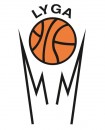 2019-2020 METŲ SEZONAS
ŽAIDĖJŲ, NETURINČIŲ TEISĖS RUNGTYNIAUTI ATKRINTAMOSIOSE SĄRAŠASC DIVIZIONASPastabos:
Į šį sąrašą įtraukti žaidėjai, nesužaidę už komandą keturių (4) rungtynių reguliariajame sezone.Jei komandos sąraše nėra, reiškia visi tos komandos žaidėjai atkrintamosiose rungtyniauti gali.Į sąrašą įtraukti žaidėjai gali sėdėti komandos suolo zonoje, tačiau jiems draudžiama būti su žaidybine apranga, bei jų negalima registruoti rungtynėms.
Žaidėjams esantiems šiame sąraše griežtai draudžiama rungtyniauti atkrintamosiose, užfiksavus tokį faktą komandai bus įskaitomas pralaimėjimas 0:20, pralaimėjimas serijoje, bei paskirta finansinė nuobauda.
Užfiksavus faktą, kad draudžiamas žaidėjas rungtyniavo svetima pavarde taikomos tokios pat sankcijos.Bugenių EkovalisTomas NarmontasAurimas KleinauskisEdvinas KesminasGiedrius MickusKarolis OpulskisPaįstrio KvietaDovydas ArlauskasŽilvinas GavėnasLinas ČekanauskasMantas SvidenisPajūrio Jūra-2Arūnas RimkusJustas VaičiulisJokūbas KerpisGiedrius StanišauskasVaidotas VladičkaDarius ZakarasPandėlio Pandėlys
Justinas KaraliūnasKarolis KvedaravičiusKlaudijus KundelisLinas MeliūnasMartynas ŠimkusRolandas KunigėlisPanemunėlio FazėValentinas PupšysAldas VadeikaPaulius JanuševičiusUgnius DumbrysEugenijus TuskenisJustas GiriūnasIgnas BeleišaTomas PauliukasŠirvintų BriedisMindaugas PečiulisŽygimantas ČižiusAndrius JurkūnasAivaras KmitasAurimas JuchnevičiusVabalninko MB IngaudaRokas RešimavičiusEvaldas Armonas